Poängdomarutbildning – Svenska Kickboxningsförbundet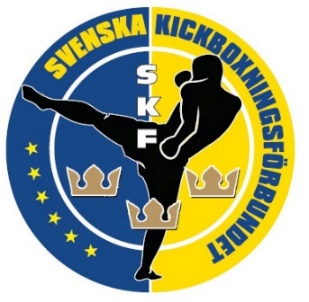 Den 1 september 2019 ändrar Svenska Kickboxningsförbundet domarsystemet och Poängdomare/ringdomare utbildningen separeras och blir då varsin utbildning. Samtidigt så kommer vi återgå till klassificering gällande poängdomare enligt nedanstående: 
A-domare = Minst 100 dömda matcherB-domare = Från 50-99 dömda matcherC-domare = Från 0-49 dömda matcherOm utbildning: 
Poängdomarutbildningen kommer i första hand koncentrera sig på poängdömning men vi kommer även beröra ringdömning och hur en ringdomare arbetar. Efter utbildningsdagen så man godkänd poängdomare (C-klass) inom Svenska Kickboxningsförbundet.Deltagare måste vara medlem i en SKF-ansluten förening och måste vara minst 15 år gammal. Utbildningstid - 1dag (3-4 timmar)Utbildningskostnaden (200 kr/person) betalas på plats via Swish. Inga plagg ingår i utbildningen utan dessa får köpas separat (se sida 2 för beställning).---------------------------------------------------------------------------------------------------------------------------------------OBS! 
Då vi kommer att praktisera med att döma under sparring, så krävs det att alla tar med sparringutrustning!.
Maxantalet för utbildningen är 20 personer och uppfylls denna kvot så kommer vi att justera antalet deltagare per anmälande klubb så att alla får ta del av utbildningen. Fyll i denna anmälningsblankett och maila den sedan till utbildning@swekickboxing.seFörbeställning av T-shirt, Skjorta, Fluga samt Klickers
(Förbeställningen betalas via swish på plats vid utbildningen) Poängdomare t-shirt är obligatoriskt för varje poängdomare vid dömning av matcher. 
Poängdomare t-shirt kostar 100 kr och finns i storlekar S-XL. Ringdomarskjorta med WAKO-logga är obligatoriskt när man dömer matcher.Ringdomarskjorta kostar 400 kr och finns i storlekar S-L Fluga är obligatoriskt när man dömer matcher.Flugan kostar 200 kr och finns i en storlek (som man kan justera). Klickers obligatoriskt för poängdomarna när man poäng dömer matcher. (Varje poängdomare skall ha 2 stycken klickers vid dömning av matcher). De klickers som SKF säljer finns i färgerna röd eller blå och kostar 100 kr/styck.   Med Vänlig HälsningMartin Eisengarten070-7409665Svenska Kickboxningsförbundet
utbildning@swekickboxing.se www.swedenkickboxing.seDatum:Söndagen den 30 juni Tid:13,00-16,30Adress:Frejgatan 20,  11349  Stockholm  (Olympia Kampsportförening)Kostnad:200 kr per personSista anmälan:Torsdagen den 27 juni kl.23,59 Klubb:Kontaktperson:  Telefon:NamnNamnNamnNamnPoängsdomar t-shirt SMLXLAntal:Skjorta med WAKO-loggaSMLAntal:FlugaOne-sizeAntal:Klickers RödBlåAntal: